Election Information FormCandidates for MLA 2020 Nominating CommitteeNaomi BishopName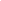 MLGSCA incoming president Current Position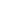 Health Science LibrarianTitleHealth Science Library at the Phoenix Biomedical CampusLibraryUniversity of ArizonaInstitution435 N. 5th StreetAddressPhoenix, AZ 85004City, State       Zip Code10 as a librarian  1.5 years in current positionYears of EmploymentNbishop@arizona.eduE-mail addressConsent to serve:I am willing to serve on the 2020 MLA Nominating Committee, if elected, and understand that while attending the 2020 Annual Meeting is encouraged, it is no longer required. I have not served on the Nominating Committee as a voting member during the past five years, as stipulated in the Bylaws, nor am I an elected or candidate for an elected office. (Medical Library Association Bylaws, Article V, Section 2.D).Naomi Bishop  5/7/2020							Signed DateA form is attached for information on your MLA official activities. List your most recent activities first. Please print or type.Nominating CommitteeName: Naomi BishopMLA Official Activities:National: List offices, committee memberships held within last 15 years, most recent positions first. Include the following information for each activity: office/committee name, position, term.Section: Information Management Domain Hub- memberMedical Humanities Domain Hub- member Latinx Caucus member –member Chapter: MLGSCA President 2020-2021MLGSCA VP- President Elect 2019-2020Education: degree/s, university, date of degreeUniversity of Arizona, Bachelor of Arts, German Studies and Political Science, 2008University of Washington, Master of Library and Information Science, 2010Academy of Health Information Professionals: Yes: x No____ Level: DistinguishedProfessional Work Experience (starting from 2000): University of Washington Engineering LibraryReference Assistant September 2008 - July 2010University of Notre Dame Hesburgh Library Librarian in Residence August 2010 - March 2012Ventana Medical Systems Inc. Roche Tissue DiagnosticsResearch Librarian March 2012 - March 2015University of Denver Anderson Academic Commons Science and Engineering Reference Librarian March 2015 - June 2016Northern Arizona University Cline Library Teaching, Research, and Learning Services, Science and Engineering LibrarianJune 2016 - December 2018University of Arizona College of Medicine - PhoenixHealth Sciences LibrarianDecember 2018 - PresentN.B.  Please list ONLY MLA activities – no state or other association activities please.